鹿児島大学プライベートネットワーク動的ホスト接続申請／部局承認書１.申請情報２.申請者情報　※鹿児島大学IDは必ず記入してください３.使用者情報　※申請者と異なる場合のみ記入してください　※鹿児島大学IDをお持ちの方は必ず記入してください４.接続機器情報等　※裏面【MACアドレス欄　記入文字例】をご確認ください［部局ネットワーク専門委員 記入欄］［学術情報基盤センター 記入欄］プライベートネットワークホスト接続申請注意事項【プライバシーポリシー】ご記入いただいた個人情報は、「学術情報基盤センタープライバシーポリシー」に従い、 ホスト接続に関する連絡目的と統計データの採取目的に利用し、適切に管理いたします。この個人情報は、該当部局担当者と学術情報基盤センター が管理しています。接続ネットワーク担当部局のプライバシーポリシーについては、該当部局の担当者にお問い合わせください。【注意事項】申請を受理し、登録などを行った後、確認書が申請者に送付されますので、間違いなどないか、ご確認ください。この確認書は「受付ID」を含んでいます。このID は、その後の連絡やホスト登録の変更や廃止手続きに必要ですので、確認書は大事に保管しておいてください。ホスト接続で割り当てるIP アドレスは有限の資源です。利用しなくなったホストは、廃止申請を行ってください（そのホストの受付ID を指定し、ホスト申請の申請区分で「廃止」を選んでください）。長期間使用されていない、または申請者に連絡が付かない場合、ホスト登録を抹消する場合があります。　ネットワークホスト使用者は「国立大学法人鹿児島大学情報セキュリティガイドライン（利用者心得）」の内容を確認し、遵守してください。同ガイドラインおよび接続するネットワークの管理部局などが定めているポリシーや規則への違反があった場合、接続を停止したり、ホスト登録を抹消したりする場合があります。「鹿児島大学キャンパス情報ネットワークの運用管理に関する申し合わせ」第8 項(ログの記録) に従い、学術情報基盤センターでは管理運用上必要な範囲でのログの採取を行う場合があります。また、同第7 項(学術情報基盤センターの役割) に従い、セキュリティ上の脅威が大きいと判断する場合には、当該部局の承諾を得る前に、通信を遮断する場合があります。【MACアドレス欄　記入文字例】　　申請書のMACアドレス欄への記入文字の判別が困難である場合、登録を行うことができません。以下の記入例を参考に明瞭に記入してください。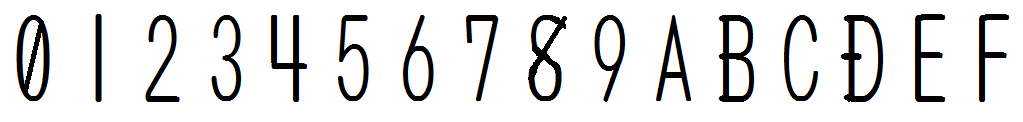 部局整理番号等申請区分□新規　□変更（受付ID：　　　　　　　　）（変更内容：　　　　　　　　　　　　　）□廃止（受付ID：　　　　　　　　）鹿児島大学IDｋｋ氏名　　　　　　　　　　　　印部局／学部組織／学科職種□教育研究職員 □事務職員 □その他(　　　　　　　　　　　　　　　　　　)□教育研究職員 □事務職員 □その他(　　　　　　　　　　　　　　　　　　)□教育研究職員 □事務職員 □その他(　　　　　　　　　　　　　　　　　　)□教育研究職員 □事務職員 □その他(　　　　　　　　　　　　　　　　　　)内線番号電子メール鹿児島大学IDｋｋ氏名部局／学部組織／学科職種□教育研究職員 □事務職員 □学部学生 □大学院学生 □その他(　　　　　　)□教育研究職員 □事務職員 □学部学生 □大学院学生 □その他(　　　　　　)□教育研究職員 □事務職員 □学部学生 □大学院学生 □その他(　　　　　　)□教育研究職員 □事務職員 □学部学生 □大学院学生 □その他(　　　　　　)内線番号電子メール有効期限20　　年　　月　　日迄　　□有効期限なし20　　年　　月　　日迄　　□有効期限なし20　　年　　月　　日迄　　□有効期限なし20　　年　　月　　日迄　　□有効期限なし20　　年　　月　　日迄　　□有効期限なし20　　年　　月　　日迄　　□有効期限なし20　　年　　月　　日迄　　□有効期限なし20　　年　　月　　日迄　　□有効期限なし20　　年　　月　　日迄　　□有効期限なし20　　年　　月　　日迄　　□有効期限なし20　　年　　月　　日迄　　□有効期限なし20　　年　　月　　日迄　　□有効期限なし20　　年　　月　　日迄　　□有効期限なし有線・無線□有線接続　　□無線接続□有線接続　　□無線接続□有線接続　　□無線接続□有線接続　　□無線接続□有線接続　　□無線接続□有線接続　　□無線接続□有線接続　　□無線接続□有線接続　　□無線接続□有線接続　　□無線接続□有線接続　　□無線接続□有線接続　　□無線接続□有線接続　　□無線接続□有線接続　　□無線接続MACアドレスメーカー名機種名機種名機種名OS接続先※申請書1枚につき１つだけ選択可□法文学部ネットワーク　□教育学部ネットワーク　□理学部ネットワーク□医学部ネットワーク　　□歯学部ネットワーク　　□工学部ネットワーク□農学部ネットワーク　　□共同獣医ネットワーク　□水産学部ネットワーク□事務専用ネットワーク　□機構・学共施設等ネットワーク□図書館ネットワーク　　□学術情報基盤センター　□全学共用ネットワーク※申請書1枚につき１つだけ選択可□法文学部ネットワーク　□教育学部ネットワーク　□理学部ネットワーク□医学部ネットワーク　　□歯学部ネットワーク　　□工学部ネットワーク□農学部ネットワーク　　□共同獣医ネットワーク　□水産学部ネットワーク□事務専用ネットワーク　□機構・学共施設等ネットワーク□図書館ネットワーク　　□学術情報基盤センター　□全学共用ネットワーク※申請書1枚につき１つだけ選択可□法文学部ネットワーク　□教育学部ネットワーク　□理学部ネットワーク□医学部ネットワーク　　□歯学部ネットワーク　　□工学部ネットワーク□農学部ネットワーク　　□共同獣医ネットワーク　□水産学部ネットワーク□事務専用ネットワーク　□機構・学共施設等ネットワーク□図書館ネットワーク　　□学術情報基盤センター　□全学共用ネットワーク※申請書1枚につき１つだけ選択可□法文学部ネットワーク　□教育学部ネットワーク　□理学部ネットワーク□医学部ネットワーク　　□歯学部ネットワーク　　□工学部ネットワーク□農学部ネットワーク　　□共同獣医ネットワーク　□水産学部ネットワーク□事務専用ネットワーク　□機構・学共施設等ネットワーク□図書館ネットワーク　　□学術情報基盤センター　□全学共用ネットワーク※申請書1枚につき１つだけ選択可□法文学部ネットワーク　□教育学部ネットワーク　□理学部ネットワーク□医学部ネットワーク　　□歯学部ネットワーク　　□工学部ネットワーク□農学部ネットワーク　　□共同獣医ネットワーク　□水産学部ネットワーク□事務専用ネットワーク　□機構・学共施設等ネットワーク□図書館ネットワーク　　□学術情報基盤センター　□全学共用ネットワーク※申請書1枚につき１つだけ選択可□法文学部ネットワーク　□教育学部ネットワーク　□理学部ネットワーク□医学部ネットワーク　　□歯学部ネットワーク　　□工学部ネットワーク□農学部ネットワーク　　□共同獣医ネットワーク　□水産学部ネットワーク□事務専用ネットワーク　□機構・学共施設等ネットワーク□図書館ネットワーク　　□学術情報基盤センター　□全学共用ネットワーク※申請書1枚につき１つだけ選択可□法文学部ネットワーク　□教育学部ネットワーク　□理学部ネットワーク□医学部ネットワーク　　□歯学部ネットワーク　　□工学部ネットワーク□農学部ネットワーク　　□共同獣医ネットワーク　□水産学部ネットワーク□事務専用ネットワーク　□機構・学共施設等ネットワーク□図書館ネットワーク　　□学術情報基盤センター　□全学共用ネットワーク※申請書1枚につき１つだけ選択可□法文学部ネットワーク　□教育学部ネットワーク　□理学部ネットワーク□医学部ネットワーク　　□歯学部ネットワーク　　□工学部ネットワーク□農学部ネットワーク　　□共同獣医ネットワーク　□水産学部ネットワーク□事務専用ネットワーク　□機構・学共施設等ネットワーク□図書館ネットワーク　　□学術情報基盤センター　□全学共用ネットワーク※申請書1枚につき１つだけ選択可□法文学部ネットワーク　□教育学部ネットワーク　□理学部ネットワーク□医学部ネットワーク　　□歯学部ネットワーク　　□工学部ネットワーク□農学部ネットワーク　　□共同獣医ネットワーク　□水産学部ネットワーク□事務専用ネットワーク　□機構・学共施設等ネットワーク□図書館ネットワーク　　□学術情報基盤センター　□全学共用ネットワーク※申請書1枚につき１つだけ選択可□法文学部ネットワーク　□教育学部ネットワーク　□理学部ネットワーク□医学部ネットワーク　　□歯学部ネットワーク　　□工学部ネットワーク□農学部ネットワーク　　□共同獣医ネットワーク　□水産学部ネットワーク□事務専用ネットワーク　□機構・学共施設等ネットワーク□図書館ネットワーク　　□学術情報基盤センター　□全学共用ネットワーク※申請書1枚につき１つだけ選択可□法文学部ネットワーク　□教育学部ネットワーク　□理学部ネットワーク□医学部ネットワーク　　□歯学部ネットワーク　　□工学部ネットワーク□農学部ネットワーク　　□共同獣医ネットワーク　□水産学部ネットワーク□事務専用ネットワーク　□機構・学共施設等ネットワーク□図書館ネットワーク　　□学術情報基盤センター　□全学共用ネットワーク※申請書1枚につき１つだけ選択可□法文学部ネットワーク　□教育学部ネットワーク　□理学部ネットワーク□医学部ネットワーク　　□歯学部ネットワーク　　□工学部ネットワーク□農学部ネットワーク　　□共同獣医ネットワーク　□水産学部ネットワーク□事務専用ネットワーク　□機構・学共施設等ネットワーク□図書館ネットワーク　　□学術情報基盤センター　□全学共用ネットワーク※申請書1枚につき１つだけ選択可□法文学部ネットワーク　□教育学部ネットワーク　□理学部ネットワーク□医学部ネットワーク　　□歯学部ネットワーク　　□工学部ネットワーク□農学部ネットワーク　　□共同獣医ネットワーク　□水産学部ネットワーク□事務専用ネットワーク　□機構・学共施設等ネットワーク□図書館ネットワーク　　□学術情報基盤センター　□全学共用ネットワーク備考承認部局理工学研究科承認者工学部長　　渡邊　睦部局受付日20　　年　　月　　日部局承認日20　　年　　月　　日受付ID登録日20　　年　　月　　日